BRIEF - piktogram jubileuszu 25-lecia Wyższej Szkoły Bankowej w ToruniuBRIEF - piktogram jubileuszu 25-lecia Wyższej Szkoły Bankowej w ToruniuDane kontaktoweImię i nazwisko*Ilona WalkowskaAdres e-mail*Ilona.walkowska@wsb.bydgoszcz.plTelefon*MiastoToruńCzego ma dotyczyć projektZaprojektowanie nowego piktogramu „25 – lecie WSB w Toruniu”Z czego ma składać się Twoje PIKTOGRAMnapis (logotyp)znak graficzny (Sygnet) Opis znaku graficznego PIKTOGRAMUTekst: 25-lecie WSB w ToruniuIle projektów wstępnych przygotować?3-4Nazwa firmy która ma być użyta w PIKTOGRAMIEWyższa Szkoła Bankowa w ToruniuInformacje na temat wyglądu PIKTOGRAMUGranat:
Pantone 281c r:34 g:40 b:79
Błękit:
Pantone 298c r:91 g:197 b:242Jasny błękit:
Pantone 291c r:188 g:228 b:250Malinowy:Pantone 192c r:232 g:57 b:98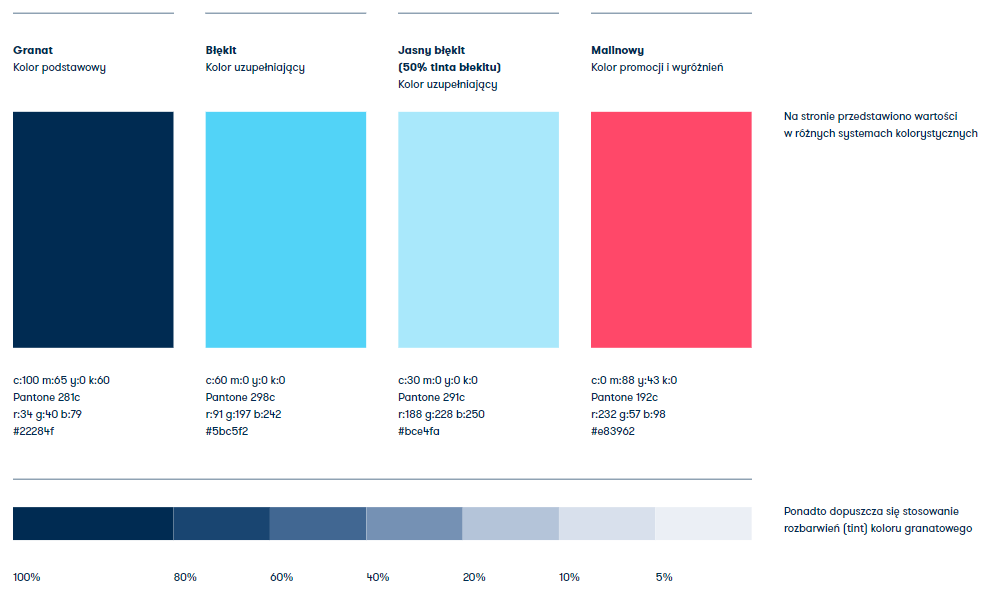 Należy przygotować również negatyw piktogramu.Piktogram musi ściśle nawiązywać do materiałów graficznych wykorzystywanych przez WSB na stronie www oraz materiałach drukowanych.Hasło firmowe lub sloganMile widzianeProjekt max trzy słowa. Wizja i charakterystyka firmyMisja WSB Inspirowani rzeczywistością ​kreujemy ofertę wyprzedzającą czas​Wizja WSBStabilny i przyjazny Partner kształcący praktycznie w cyfrowym świecieCzym zajmuje się firmaWyższe Szkoły Bankowe to największa grupa prywatnych uczelni wyższych w Polsce. Od wielu lat kształcimy w taki sposób, aby pokazać, że możliwe jest łączenie nauki z pracą i życiem prywatnym. Niezależnie czy są to studia wyższe, podyplomowe czy szkolenia, działamy w myśl idei work-life balance.Prywatna uczelnia wyższa działa prężnie już ćwierć dekady, oferując usługi edukacyjne na najwyższym światowym poziomie. Uczelnia działa zarówno w trybie stacjonarnym, jak i niestacjonarnym (nazywanym również zaocznym) i specjalizuje się w takich obszarach nauki, jak informatyka, finanse oraz zarządzanie. Praktyczna wiedza przekazywana przez ekspertów, a także otwartość naszych wykładowców i pracowników administracyjnych sprawiają, że studia na WSB to czas zdobywania doświadczeń i niezapomniana przygoda.Kto jest potencjalnym odbiorcą produktów lub usług?Społeczność akademicka,Studenci,Kandydaci na studia (m.in. uczniowie szkół średnich),Wykładowcy,Mieszkańcy regionu,Naukowcy,Przedsiębiorcy.Co powinno wyrażać piktogram i jakie uczucia wzbudzać?Przyjazność,Praktyczność.KonkurencjaUczelnie niepubliczne i publiczne:Uniwersytet Mikołaja KopernikaPolitechnika BydgoskaKujawsko – Pomorska Szkoła WyższaWyższa Szkoła GospodarkiKolegium JagiellońskieDodatkowe informacje oraz wytyczne Piktogram wymaga formatu reprodukcji 3DPrzykłady PIKTOGRAMÓW, które się podobają 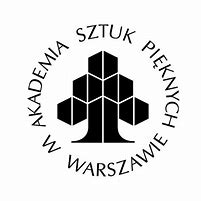 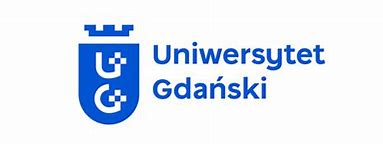 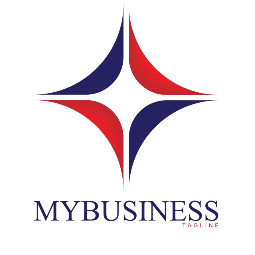 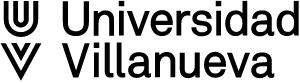 Przykłady PIKTOGRAMÓW, które się nie podobają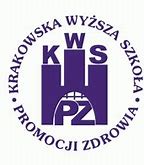 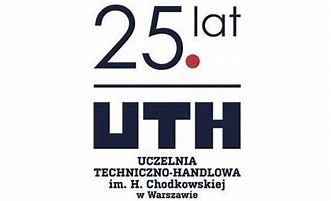 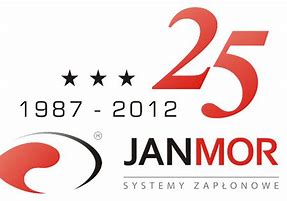 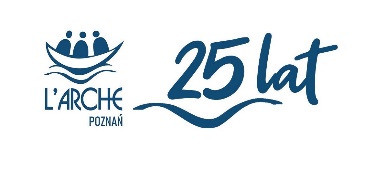 Dodatkowe informacje